Welcome To Emmanuel Lutheran – N.A.L.C.Thanks for worshiping with us this morning. Your presence is your gift to us. We pray that our Service of Worship is a blessing to you. Sealed by the Holy Spirit and marked with the cross of Christ forever we are -- praising, proclaiming and practicing  --  Emmanuel,   God  with  us,   in  daily  life!Emmanuel Lutheran Church	Emmanuel North 		3819 - 18th Avenue NW      		1965 Emmanuel Dr NW Rochester, MN 55901		(7601 - 18th Ave NW)Phone: 507-206-3048              Website: 	         www.emmanuelofrochester.org Email Address:       EmmanuelRochesterNALC@gmail.com          Facebook page:      Emmanuel Lutheran Church of Rochester, MNMen’s Bible StudyJoin us at Oasis Church each Wednesday at 11am, Sep 20th & 27th and Oct 4th, 11th, 18th & 25th to study the Scriptures.Thrivent Choice DollarsIf  You  Have  Thrivent  Products, Call  1-800-847-4836 or go  online, www.thrivent.org  and  Designate Your “Choice Dollars”.After Today’s Worship ServiceTreats and coffee are provided by Judy Pearce and will be served following our worship service. Please enjoy the fellowship & food.Calendar ItemsWed,	Sep 20  Men’s Bible Study - 11am at Oasis Sat,	Sep 23  Eve of Pentecost 17 Worship Service - 6pmWed,	Sep 27  Men’s Bible Study - 11am at Oasis Sat,	Sep 30  Eve of Pentecost 18 Worship Service - 6pmWed,	Oct 4	  Men’s Bible Study - 11am at Oasis Sat,	Oct 7	  Eve of Pentecost 19 Worship Service - 6pmPage 16 of 16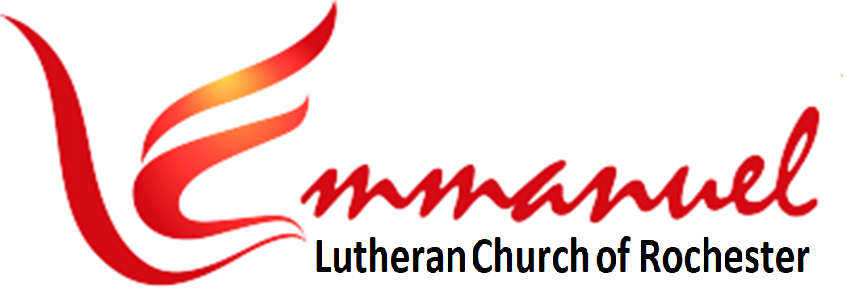 Worship – Pentecost 16   	   	   Sun, Sep 17th, 2023 – 10amPastor:      Rev John Saethre	   With One Voice HymnalPianist:     Mary Ann Groven	   Bread of Life & CommunionReader:     Matt Serr			   * indicates stand if ableBrief Order of Confession & ForgivenessP: In the name of the Father and of the Son and of the Holy Spirit.C: Amen.P: Almighty God, to whom all hearts are open, all desires known, and from whom no secrets are hid: Cleanse the thoughts of our hearts by the inspiration of you Holy Spirit, that we may perfectly love you and worthily magnify your holy name, through Jesus Christ our Lord.						C: Amen.P: If we say we have no sin, we deceive ourselves, and the truth is not in us. But if we confess our sins, God who is faithful and just will forgive our sins and cleanse us from all unrighteousness.P: Most merciful God,C: We confess that we are in bondage to sin and cannot free ourselves. We have sinned against you in thought, word, and deed, by what we have done and by what we have left undone. We have not loved you with our whole heart; we have not loved our neighbors as ourselves. For the sake of your Son, Jesus Christ, have mercy on us. Forgive us, renew us, and lead us, so that we may delight in your will and walk in your ways, to the glory of your holy name. 	Amen.Page 1 of 16P: In the mercy of almighty God, Jesus Christ was given to die for us, and for his sake God forgives us all our sins. As a called and ordained minister of the Church of Christ, and by his authority, I therefore declare to you the entire forgiveness of all your sins in the name of the Father, and of the Son, and of the Holy Spirit. C: Amen.Gathering Hymn:   Blessed Assurance  -  WOV #699V1 	Bless-ed As-sur-ance, Je-sus is Mine.         Oh, What a Fore-taste of Glo-ry Di-vine.Heir of Sal-va-tion, Pur-chase of God,         Born of His Spir-it, Washed in His Blood.Ref	This is My Sto-ry, This is My Song,         Prais-ing My Sav-ior All the Day Long.This is My Sto-ry, This is My Song,         Prais-ing My Sav-ior All the Day Long.V2 	Per-fect Sub-mis-sion, Per-fect De-light,         Vis-ions of Rap-ture Now Burst on My SightAn-gels De-scend-ing Bring from A-bove         E-choes of Mer-cy, Whis-pers of Love. (Repeat Refrain)V3 	Per-fect Sub-mis-sion, All is at Rest.         I in My Sav-ior Am Hap-py and Blest,Watch-ing and Wait-ing, Look-ing A-bove,         Filled With His Good-ness, Lost in His Love.(Repeat Refrain)*GreetingP:  The grace of our Lord Jesus Christ, the love of Godand the Communion of the Holy Spirit Be with you all.C:  And also with you.*KyrieP:  Ky – ri - e  e – le -  i- son:      C:  Lord, Have Mer-cy P:  Chri - ste  e – le – I - son:	      C:  Christ, Have Mer-cyP:  Ky – ri - e  e – le -  i- son:      C:  Lord, Have Mer-cyPage 2 of 16Hymn of PraiseGlo-ry to God, Glo-ry to God, Glo-ry to God in the High-est.Glo-ry to God, Glo-ry to God, And Peace to God’s Peo-ple on Earth. Lord God,  Heav-en-ly King,  Al-might-y God and Fa-ther,We Wor-ship You,  We Give You Thanks, We Praise You for Your Glo-ry.Glo-ry to God, Glo-ry to God, Glo-ry to God in the High-est.Glo-ry to God, Glo-ry to God, And Peace to God’s Peo-ple on Earth.Lo-rd,  Je-sus Christ,  On-ly Son of the Fa-ther,Lord God,  Lamb of God, You Take A-way the Sin of the World,  Have Mer-cy on Us.You Are Seat-ed at the Right Hand Of the Fa-ther, Re-ceive Our Prayer.Glo-ry to God, Glo-ry to God, Glo-ry to God in the High-est.Glo-ry to God, Glo-ry to God, And Peace to God’s Peo-ple on Earth. For You A-lone Are the Ho-ly One,  You A-lone Are the Lord,You A-lone Are the Most High,  Je-sus Christ, With the Ho-ly Spir-it,  In the Glo-ry of God the Fa-ther.  A-men.Glo-ry to God, Glo-ry to God, Glo-ry to God in the High-est.Glo-ry to God, Glo-ry to God, And Peace to God’s Peo-ple on Earth. And Peace to God’s Peo-ple on Earth.Page 3 of 16* SalutationP:  The Lord be with you.	       C:  And also with you. Prayer of the DayP: Let us pray:	O Lord, help your people to avoid the infection of the evil one, and with pure hearts to follow you, our only Lord. Grant this, we pray, through Jesus Christ, your Son, our Lord, who lives and reigns with you and the Holy Spirit, one God, now and forever.	        C:  Amen. 1st Reading: Genesis 50:15-2115When Joseph’s brothers saw that their father was dead, they said, “It may be that Joseph will hate us and pay us back for all the evil that we did to him.”  16So they sent a message to Joseph, saying, “Your father gave this command before he died: 17‘Say to Joseph, “Please forgive the transgression of your brothers and their sin, because they did evil to you.”’ And now, please forgive the transgression of the servants of the God of your father.” Joseph wept when they spoke to him. 18His brothers also came and fell down before him and said, “Behold, we are your servants.”  19But Joseph said to them, “Do not fear, for am I in the place of God?  20As for you, you meant evil against me, but God meant it for good, to bring it about that many people should be kept alive, as they are today. 21So do not fear; I will provide for you and your little ones.” Thus, he comforted them and spoke kindly to them.The Word of the Lord. 			C: Thanks be to God. Page 4 of 16Psalm 103:1-12  (Read Responsively)1	Bless the Lord, O my soul,	And all that is within me, bless his holy name.2	Bless the Lord, O my soul,	And forget not all his benefits.3	He forgives all your sins	And heals all your infirmities;4	He redeems your life from the grave	And crowns you with mercy and lovingkindness;5	He satisfies you with good things,	And your youth is renewed like an eagle’s.6	The Lord executes righteousness	And judgment for all who are oppressed.7	He made his ways known to Moses	And his works to the children of Israel.8	The Lord is full of compassion and mercy,	Slow to anger and of great kindness.9	He will not always accuse us,	Nor will he keep his anger forever.10	He has not dealt with us according to our sins,	Nor rewarded us according to our wickedness.11	For as the heavens are high above the earth,	So is his mercy great upon those who fear him.12	As far as the east is from the west,	So far has he removed our sins from us.Page 5 of 162nd Reading: Romans 14:1-121As for the one who is weak in faith, welcome him, but not to quarrel over opinions. 2One person believes he may eat anything, while the weak person eats only vegetables. 3Let not the one who eats despise the one who abstains, and let not the one who abstains pass judgment on the one who eats, for God has welcomed him. 4Who are you to pass judgment on the servant of another? It is before his own master that he stands or falls. And he will be upheld, for the Lord is able to make him stand. 5One person esteems one day as better than another, while another esteems all days alike. Each one should be fully convinced in his own mind. 6The one who observes the day, observes it in honor of the Lord. The one who eats, eats in honor of the Lord, since he gives thanks to God, while the one who abstains, abstains in honor of the Lord and gives thanks to God. 7For none of us lives to himself, and none of us dies to himself. 8For if we live, we live to the Lord, and if we die, we die to the Lord. So then, whether we live or whether we die, we are the Lord’s. 9For to this end Christ died and lived again, that he might be Lord both of the dead and of the living. 10Why do you pass judgment on your brother? Or you, why do you despise your brother? For we will all stand before the judgment seat of God;  11for it is written, “As I live, says the Lord, every knee shall bow to me, and every tongue shall confess to God.”  12So then each of us will give an account of himself to God.The Word of the Lord. 			C: Thanks be to God.*Gospel Verse: “Al-le-lu-ia”Al-le-lu-ia,  Lord, to Whom Shall We Go? Al-le-lu-ia,  You  Have  the  Words  of  E-ter-nal  Life,      Al-le-lu-ia,  Al-le-lu-ia.Page 6 of 16*Gospel Reading: Matthew 18:21-35L: The Holy Gospel According to St Matthew, the 18th Chapter.C: Glory to you, O Lord.		      			             21Peter came up and said to Jesus, “Lord, how often will my brother sin against me, and I forgive him? As many as seven times?”  22Jesus said to him, “I do not say to you seven times, but seventy-seven times. 23Therefore the kingdom of heaven may be compared to a king who wished to settle accounts with his servants. 24When he began to settle, one was brought to him who owed him ten thousand talents. 25And since he could not pay, his master ordered him to be sold, with his wife and children and all that he had, and payment to be made. 26So the servant fell on his knees, imploring him, ‘Have patience with me, and I will pay you everything.’  27And out of pity for him, the master of that servant released him and forgave him the debt. 28But when that same servant went out, he found one of his fellow servants who owed him a hundred denarii, and seizing him, he began to choke him, saying, ‘Pay what you owe.’   29So his fellow servant fell down and pleaded with him, ‘Have patience with me, and I will pay you.’   30He refused and went and put him in prison until he should pay the debt. 31When his fellow servants saw what had taken place, they were greatly distressed, and they went and reported to their master all that had taken place. 32Then his master summoned him and said to him, ‘You wicked servant! I forgave you all that debt because you pleaded with me. 33And should not you have had mercy on your fellow servant, as I had mercy on you?’  34And in anger his master delivered him to the jailers, until he should pay all his debt. 35So also my heavenly Father will do to every one of you, if you do not forgive your brother from your heart.”The Gospel of the Lord. 	C: Praise to you, O Christ.	**********  Sermon: Rev John Saethre *********Page 7 of 16Hymn:   We Come to the Hungry Feast  -  WOV #766Verse 1We Come -- to the Hun-gry Feast      Hun-gry for a Word of Peace.To Hun-gry Hearts Un-sat-is-fied       The Love of God is Not De-nied.    We Come, We Come to the Hun-gry Feast.Verse 2We Come -- to the Hun-gry Feast.      Hun-gry for a World Re-leasedFrom Hun-gry Folk of Ev-'ry Kind,       The Poor in Bod-y, Poor in Mind.   We Come, We Come to the Hun-gry Feast.Verse 3We Come -- to the Hun-gry Feast      Hun-gry That the Hun-ger Cease,And Know-ing, Though We Eat Our Fill,       The Hun-ger Will Stay with us Still    We Come, We Come to the Hun-gry Feast.*Apostles’ CreedC:  I Believe in God, the Father Almighty,Creator of Heaven and Earth.     I Believe in Jesus Christ,  His Only Son,  Our Lord.He Was Conceived by the Power of the Holy Spirit     And Born of the Virgin Mary.He Suffered Under Pontius Pilate,     Was Crucified, Died, and Was Buried. He Descended into Hell.On the Third Day He Rose Again. He Ascended Into Heaven,     And is Seated at the Right Hand of the Father.He Will Come Again to Judge the Living and the Dead.     I Believe in the Holy Spirit,      the Holy catholic Church,The Communion of Saints, the Forgiveness of Sins,     The Resurrection of the Body, and the Life Everlasting. Amen. Page 8 of 16Prayers of the ChurchLet us pray for the whole people of God in Christ Jesus, and for all people according to their needs. 		For ForgivenessGod of love, you have forgiven us of our sins, known and unknown and restored us to a right relationship with you through Christ. Help us to forgive others who have hurt or disappointed us, that we may be freed from the suffering of holding a grudge and they might know your grace. Lord, in your mercy, 			C: Hear our prayer.For Bountiful HarvestsAs farmers gather their crops from the fields, bless them with great bounty that all might share in the goodness and abundance of the earth.  Lord, in your mercy, 			C: Hear our prayer.For Those Away From HomeGod of Light, bring your comfort and protection to all those who are away from home - either at school, college, in the military, or away for work. Watch over them and return them home safely when their tasks are completed. Lord, in your mercy, 			C: Hear our prayer.For All Who Suffer Bring peace of mind and heart, and wholeness and healing of body and spirit, to all who suffer from any illness or distress. We remember especially those we name aloud or silently in our hearts:	        [NAMES] Grant them a sense of your constant presence through those who care for them.Lord, in your mercy, 			C: Hear our prayer.Page 9 of 16P:  Into your hands, almighty God, we commend all for whom we pray; trusting in your abundant mercy, through Jesus Christ, our Savior.	C: Amen.Sharing the PeaceP: The peace of the Lord be with you always.C: And also with you.(Offerings Gathered & Presented)Offertory HymnLet the Vine-yards Be Fruit-ful, LordAnd Fill to the Brim Our Cup of Bless-ing.Gath-er a Har-vest from the Seeds That Were Sown,That We May Be Fed with the Bread of Life.Gath-er the Hopes and Dreams of All.U-nite Them with the Prayers We Of-fer Now.Grace Our Ta-ble with Your Pres-ence, Lord,And Give us a Fore-taste of the Feast to Come.Prayer of ThanksP:   Let us pray: 	Merciful God,C:   We offer with joy and thanksgiving what you have first given us — ourselves, our time, and our possessions — signs of your gracious love. Receive them for the sake of him who offered himself for us, Jesus Christ our Lord.  Amen.The Great ThanksgivingP: The Lord be with you.C: And also with you.	                            P: Lift up your hearts.C: We lift them to the Lord.P: Let us give thanks to the Lord, our GodC: It is right to give him thanks and praise.Page 10 of 16P: It is indeed right and salutary…….    to praise your name and join their unending hymn:Unending HymnC:  Ho-ly, ho-ly, ho-ly Lord, God of pow-er and might.     	Hea-ven and earth are full of your glo-ry,      		Ho-san-na in the high-est.     Bless-ed is he who comes in the name of the Lord     	Ho-san-na in the high-est.                       		Ho-san-na in the high-est.*Eucharistic PrayerIn the night in which he was betrayed, our Lord Jesus took bread, and gave thanks, broke it and gave it to his disciples, saying, “Take and eat, this is my body, given for you. Do this for the remembrance of me.” Again, after supper, he took the cup, gave thanks, and gave it for all to drink, saying, “This cup is the new covenant in my blood, shed for you and for all people for the forgiveness of sin. Do this for the remembrance of me.” 			C:	Amen.	*Lord’s Prayer: Traditional VersionOur Father, Who Art in Heaven,Hallowed Be Thy Name,Thy Kingdom Come, Thy Will Be Done, On Earth as it is in Heaven.Give Us This Day Our Daily Bread.And Forgive Us Our Trespasses,As We Forgive Those Who Trespass Against Us.And Lead Us Not into Temptation,But Deliver Us from Evil.For Thine is the Kingdom, And the Power, and the Glory,Forever and Ever.  Amen.Page 11 of 16Communion Hymn: Lamb of GodLamb of God, You Take A-way the Sin of the World,Have Mer-cy on us.Lamb of God, You Take A-way the Sin of the World,Have Mer-cy on us.Lamb of God, You Take A-way the Sin of the World,Grant us Peace, Grant us Peace. Communion InstitutionP: The body of Christ, given for you.P: The blood of Christ, shed for you.*Table BlessingThe body and blood of our Lord Jesus Christ strengthen you and keep you in his grace. C:	Amen.*Canticle: Thankful HeartsThank-ful Hearts and Voic-es Raise,Tell Ev-‘ry-one What God Has Done. Let All Who Seek the Lord Re-joiceAnd Bear Christ’s Ho-ly NameSend us With Your Prom-is-es, O GodAnd Lead us Forth in JoyWith Shouts of Thanks-giv-ing.  Al-le-lu-ia.Post Communion PrayerP: Let us pray: 	Almighty God, you provide true bread from heaven, your Son, Jesus Christ, our Lord. Grant that we who have received the Sacrament of his body and blood may abide in him and he in us, that we may be filled with the power of his endless life, now and forever.						C:	Amen. Page 12 of 16*BenedictionP:	As you go, may God go with you;May He go before you to show you the way;May He go behind you encourage you;May He go beside you to befriend you;Above you to watch over you;And within you to grant you His eternal peace.In the Name of the Father, and of the Son,    and of the Holy Spirit.			C:	Amen.Hymn:  Let Justice Flow Like Streams - WOV #763V1 	Let Jus-tice Flow Like StreamsOf Spark-ling Wa-ter, Pure,En-a-bling Growth, Re-fresh-ing Life,A-bun-dant, Cleans-ing, Sure.V2 	Let Righ-teous-ness Roll onAs Oth-ers' Cares We Heed,An Ev-er Flow-ing Stream of FaithTrans-la-ted in-to Deed.V3 	So May God's Plumb Line, Straight,De-fine Our Mea-sure True,And Jus-tice, Right, and Peace Per-vadeThis World Our Whole Life Through.*DismissalP:   Go in peace. Serve the Lord. C:   Thanks be to God.PostludePage 13 of 16A Special Note of ThanksWe here at Emmanuel have been so blessed with excellent Pastoral leadership and care for the past 17 months--most notably Rev. Tim Duesenberg, Rev. Doug Hedman and Rev. John Saethre.  Thank You, Pastors!Confirmation Classes on Zoom Confirmation Classes on Zoom. This is a great opportunity for churches without Pastors or those that might only have one or two students. For more information contact Rev. Dr. Mark H. Braaten at southernaab@thenalc.org  Note: Emmanuel is taking advantage of this opportunity for several of our youth. Please contact Julie Steffenson for more information.A Special Guest PastorOn Sat, Oct 7th we will have Rev. Teresa E. Peters of Winnipeg, Canada as our guest pastor.Pastor Peters is also available to speak to your church, your ministry leaders, parents or youth themselves, via Zoom or in-person on various topics. Reach out and see how she can help. Note: She is also very involved in the “Confirmation Classes on Zoom”. Page 14 of 16Wish ListEmmanuel has a wish list of items that would be gratefully received as donations. They would be used at Emmanuel North to enhance our activities there. If interested, please ask a council member for more information. Items include: Folding Chair and Table Combo Cart, 750 lbs. Capacity, White Frame by VEVOR – $149.49 at Home Depot.  (6) 12 mil Cordless Blackout Roller Shades - 55¼"W x 72"L – White or Alabaster – Model # 37-5901-1x SKU: 790460x - $43.97 each (before rebate) at Menards.https://www.menards.com/main/window-treatments/blinds-shades/roller-shades/window-images-reg-12-mil-blackout-roller-shade-72-length/37-5901-11/p-1497525619017-c-9234.htm?tid=56d6ca2e-49e9-4549-89da-c025472d90d3&ipos=1&exp=falsePage 15 of 16